Can You Taco Tongue and Evil Eyebrow?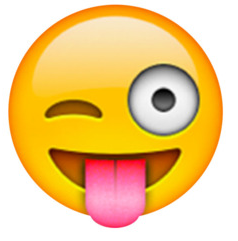 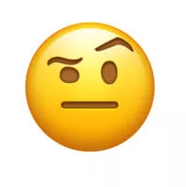 Collect class data to fill in the following two-way table.Suppose that we randomly choose a student from class. Find the following probabilities.P(No Evil Eyebrow) =					P(Sort of Evil Eyebrow) =				 P(No Evil Eyebrow OR Sort of Evil Eyebrow) =Suppose that we randomly choose a student from class. Find the following probabilities.P(Yes Taco Tongue) =					P(Yes Evil Eyebrow) =				 P(Yes Taco Tongue OR Yes Evil Eyebrow) = 		Suppose that we randomly choose a student from class. Find the following probabilities.P(Yes Evil Eyebrow) =					P(Yes Evil Eyebrow, given the person is Yes Taco Tongue) =				 P(Yes Evil Eyebrow, given the person is No Taco Tongue) =				 What do your results from #4 tell you about the ability to Taco Tongue and the ability to Evil Eyebrow?Evil Eyebrow No  Sort of Yes  TotalsTaco TongueYesNoTotals